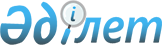 О создании штаба по подготовке и проведению в период с 26 по 28 апреля 2000 года в г.Алматы Международного экономического саммита "Евразия - 2000"Распоряжение Премьер-Министра Республики Казахстан от 13 апреля 2000 года N 66-р

      1. Утвердить состав штаба по подготовке и проведению Международного экономического саммита в г.Алматы в период с 26 по 28 апреля 2000 года в следующем составе:Абыкаев                - первый вице-Министр иностранных дел Нуртай Абыкаевич         Республики Казахстан, руководитель штабаКуанышев               - Председатель Агентства Республики КазахстанДулат Оразбекович        по инвестициям, заместитель руководителя штабаЗаяц                   - первый заместитель акима города АлматыЯков ИгнатьевичЖалгасбаев             - заместитель Шефа протокола Президента Нурлан Адельевич         Республики Казахстан (по согласованию)Аргингазин             - заместитель Управляющего Делами Президента Ануарбек Аргингазинович  Республики Казахстан (по согласованию)Базилов                - заместитель Начальника службы охраны ПрезидентаАйдар Наметович          Республики Казахстан (по согласованию)Карибжанов             - первый вице-Министр транспорта и коммуникаций Хайрат Салимович         Республики КазахстанОтто                   - вице-Министр внутренних дел Республики Иван Иванович            КазахстанДутбаев                - заместитель Председателя Комитета национальной Нартай Нуртаевич         безопасности Республики Казахстан                          (по согласованию)Жумабаев               - заместитель Председателя Таможенного комитетаБейбут Тенелович         Министерства государственных доходов                               Республики КазахстанКасеинов               - Председатель Комитета культуры МинистерстваДюсен Курабаевич         культуры, информации и общественного согласия                          Республики КазахстанКаримов                - заместитель Председателя Агентства Республики Булат Есенгельдиевич     Казахстан по инвестициям Ни                     - начальник ЗАО "ХОЗУ" Управления Делами Президента Владимир васильевич      Республики Казахстан (по согласованию)Закиев                 - директор пограничной службы КНБ РК Болат Сейтказынович      (по согласованию)Зверьков               - директор Департамента международногоВадим Павлович           экономического сотрудничества Министерства                                 иностранных дел Республики КазахстанКудекова               - консультант Секретариата Премьер-Министра Нейля Кенжебаевна        Республики КазахстанАнтоненко              - заместитель директора Департамента консульской Андрей Иванович          службы Министерства иностранных дел Республики                             КазахстанКриничанский           - президент ЗАО "Эйр Казахстан" (по согласованию)Александр АлександровичГордеев                - президент АО "Международный аэропорт Алматы"Александр Алексеевич     (по согласованию)      2. Акиму города Алматы выделить соответствующие помещения в здании акимата города Алматы (пл.Республики), транспорт и необходимые средства связи.     3. Штабу приступить к работе в Алматы с 19 апреля 2000 года.     Премьер-Министр   Республики Казахстан          (Специалисты: Цай Л.Г. Мартина Н.А.)
					© 2012. РГП на ПХВ «Институт законодательства и правовой информации Республики Казахстан» Министерства юстиции Республики Казахстан
				